администрация Бурунчинского сельсовета Саракташского района Оренбургской области оРЕНБУРГСКОЙ ОБЛАСТИП Р О Т О К О Лпроведения публичных слушаний «09» декабря  2022 годаМесто проведения: 	Оренбургская область, Саракташский район, село Бурунча,  здание  Бурунчинского ДК по адресу: Оренбургская обл. Саракташский р-н с. Бурунча, ул. Зеленая, д. 12. Время начала регистрации: 14 ч. 45минВремя проведения:				15-00 ч.Количество присутствующих: 		15 человекПредседательствующий: 			Логинов Александр Николаевич – глава муниципального образования Бурунчинский сельсовет Секретарь собрания:  				Морскова Е.М., специалист администрации сельсоветаПОВЕСТКА ДНЯ:1. Обсуждение проекта бюджета муниципального образования Бурунчинский сельсовет Саракташского района Оренбургской области на 2023 год и на плановый период 2024 и 2025 годов.СЛУШАЛИ:Логинова А.Н., главу Бурунчинского сельсовета Уважаемые участники публичных слушаний!Сегодня проводятся Публичные слушания.Они посвящены рассмотрению проекта бюджета муниципального образования Бурунчинский сельсовет Саракташского района Оренбургской области на 2023  год и на плановый период 2024 и 2025  годы. Проект решения о бюджете муниципального образования Бурунчинский сельсовет Саракташского района Оренбургской области размещен на официальном сайте администрации сельсовета, с проектом можно было ознакомиться в здании администрации сельсовета, ДК               с. Бурунча.Слово для доклада предоставляется специалисту администрации сельсовета,  бухгалтеру администрации сельсовета Десятовой Надежде Геннадьевне.По первому вопросуСЛУШАЛИ:Десятову Н.Г., специалиста администрации МО Бурунчинский сельсоветОна ознакомила с  проектом бюджета муниципального образования Бурунчинский сельсовет на 2023 год и на плановый период 2024 и 2025 годов.Доходы на 2023 год рассчитаны в сумме 4 343 600,00 руб. Доходная часть бюджета сельсовета сформирована за счет собственных доходов сельсовета 1 177 000,00  руб. 
и безвозмездных поступлений 3 166 600,00 руб.Налоговые доходы заложены в бюджет по расчетам потенциала налоговых доходов сельсовета.Земельный налог начисляется исходя из кадастровой стоимости,Планируется  716 000,00 руб., в том числе Земельный налог с организаций   23 000,00 руб.Земельный налог с физических лиц 693 000,00 руб.5. Налог на доходы физических лиц 219 000,00 руб.6. Прочие неналоговые поступления 43 000,00 руб.7. Налога на имущество физических лиц 8 000,00 руб.8.Акцизы по подакцизным товарам (продукции), производимым на территории Российской Федерации 191 000,00 руб.9. Дотации и межбюджетные трансферты 2 678 100,00 руб.10. Субвенции бюджетам на осуществление первичного воинского учета на территориях, где отсутствуют  военные комиссариаты 128 500,00 руб.11. Прочие межбюджетные трансферты 360 000 руб.Расходная часть бюджета на 2023 год рассчитана в сумме 4 343 600,00 руб.,  в том числе:Бюджет на 2023г. и плановые периоды 2024 и 2025 годов бездефицитный.Выступили:Горбачев И.А., председатель планово-бюджетной комиссии Совета депутатов сельсовета, сказал о том, что проект бюджета рассматривался на заседании планово-бюджетной комиссии, замечаний не было. Думаю, что Совет депутатов при утверждении бюджета поддержит нас.Морскова Е.М. предложила одобрить проект бюджета Бурунчинского сельсовета на 2023 год  и на плановый период 2024 и 2025 годов».РЕШИЛИ:Одобрить проект бюджета муниципального образования Бурунчинский сельсовет на 2023 год  и на плановый период 2024 и 2025 годов.Вынести на заседание Совета депутатов сельсовета проект решения о бюджете муниципального образования Бурунчинского сельсовета на  2023 год и на плановый период 2024 и 2025 годов.Принято единогласно.Глава сельсовета							А.Н.ЛогиновСекретарь:                                                     			Е.М.Морскова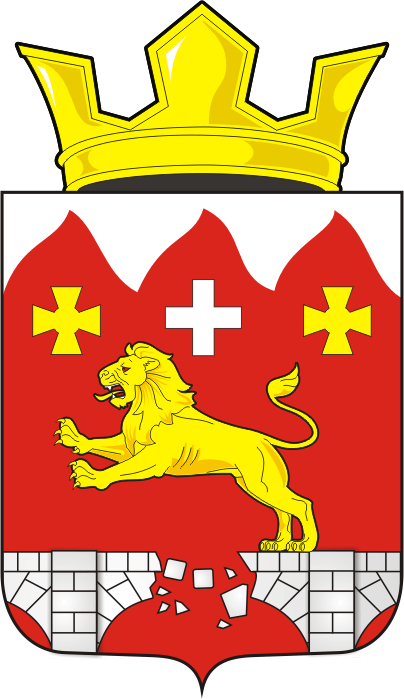 Общегосударственные вопросы, из них1 980 100,00Функционирование высшего должностного лица651 000,00Функционирование местных администраций1 310 200,00Обеспечение деятельности финансовых, налоговых и таможенных органов финансового (финансово-бюджетного) надзора17 900,00Национальная оборона128 500,00Национальная безопасность и30 000,00Обеспечение пожарной безопасности30 000,00Национальная экономика, это191 000,00Дорожное хозяйство(ремонт автом дорог)в сумме    191 000,00Жилищно-коммунальное хозяйство, из них56 100,00Благоустройство      56100,00Культура и кинематография1 957 900,00Культура1957900,00Итого расходов4 343 600,00